Angielski - 9Powitanka.https://www.youtube.com/watch?v=dy_BWXT6FjcHello! Nice to see you everyone!     x2Hello to you	!    x3Hello to me!Hello! Nice to see you everyone!,,Move it to the Sounds’’ - Dance Song for Kids. - zabawa muzyczno - ruchowa https://www.youtube.com/watch?v=7JvkWXBY2eY,,Where can I throw it away? - Gdzie mogę wyrzucić? [łer ken aj froł it ełej]***obrazki śmieci do wycięcia w załączniku***Po pierwsze pytamy o kolor danego pojemnika w języku angielskim - odpowiedź również.***Następnie bierzemy obrazek, zadajemy powyższe pytanie dziecko, dajemy mu do ręki i prosimy żeby położył na odpowiedni pojemnik.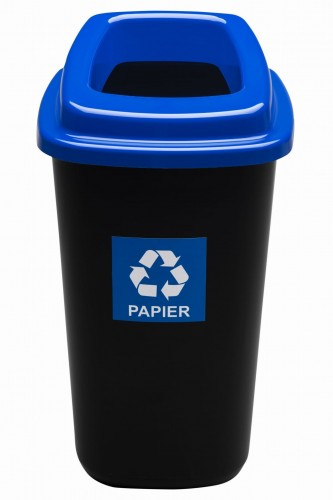 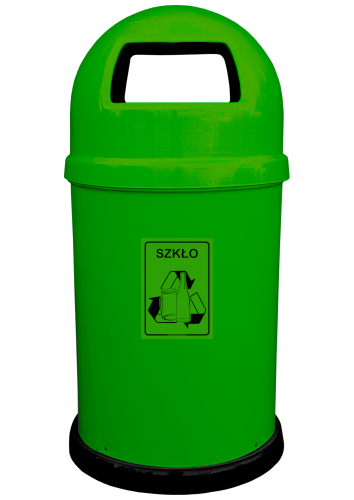 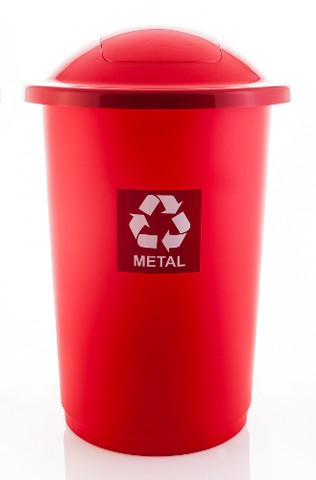 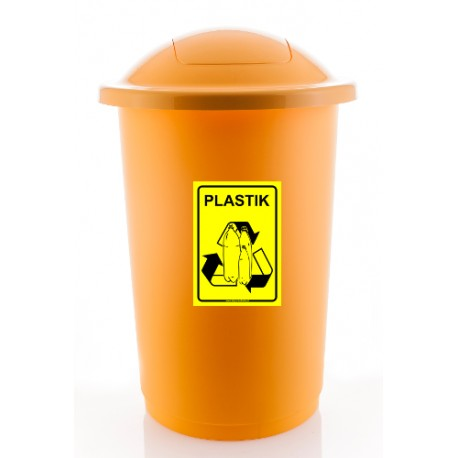 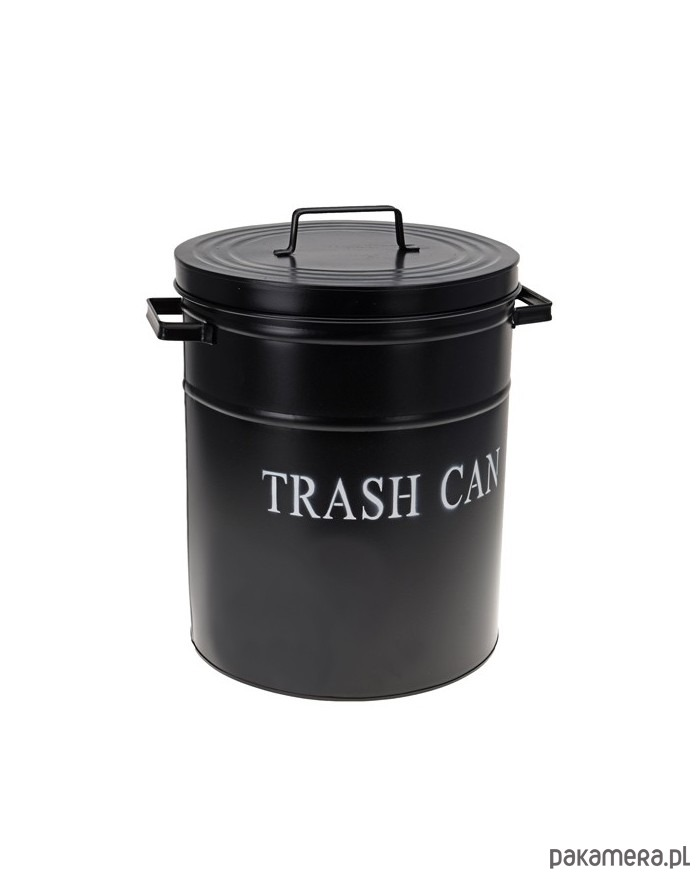 ,,Goodbye see you next time everyone” - piosenka na pożegnaniehttps://www.youtube.com/watch?v=STMl4yjPpoMLYRICS:Goodbye see you next time everyone      x2Goodbye to you     x3Goodbye to me      x1Goodbye see you next time everyone      x1